Datum: Kandidaten maken zich bekend tegen de woensdag voor de eerstvolgende Commissie JeugdwerkBedoeling van deze notaWe zoeken enkele nieuwe leden van de algemene vergadering van De Ambrassade. Deze nota geeft een woordje uitleg bij De Ambrassade, de werking van de algemene vergadering en de verwachting naar de leden van deze vergadering. We willen dat de algemene vergadering de verschillende doelgroepen m.b.t. jeugdbeleid, jeugdwerk en jeugdinformatie zo goed mogelijk vertegenwoordigt. De Algemene vergadering van De Ambrassade is het hoogste orgaan binnen de vzw. De bevoegdheden van de algemene vergadering van De Ambrassade zijn vooral bestuurlijke bevoegdheden (goedkeuring begroting, werkingsverslag, beleidsnota, …). Tegelijk levert deze vergadering ook input voor de strategische inhoudelijke uitdagingen van De Ambrassade zoals de nieuwe beleidsnota.Er is momenteel 1 plaats vrij voor jeugdwerkorganisaties erkend binnen het decreet Vlaams jeugd- en kinderrechtenbeleid.De Algemene Vergadering van de AmbrassadeDe Algemene vergadering van De Ambrassade is het hoogste orgaan binnen de VZW. Haar werking wordt voornamelijk bepaald binnen de statuten van De Ambrassade. De AV bestaat uit maximaal 25 leden + 2 mogelijke leden van het Departement Cultuur, Jeugd en Media.Bij de samenstelling van de AV willen we een goede mix tussen:JeugdwerkorganisatiesJeugdinformatie-actorenExperten breed jeugdbeleidJongerenBevoegdhedenGoedkeuring van de (jaarlijkse) begroting en rekening van de nieuwe organisatieVerkiezen/ontslag van leden en bestuurdersGoedkeuring voortgangsrapportAndere statutaire opdrachten of opdrachten bepaald binnen de vzw wetgeving.Goedkeuring van en inhoudelijke rol bij opstellen beleidsnotaWerkwijzeDe algemene vergadering komt minimaal 2 keer per jaar samen.Naast de statutaire opdrachten levert deze vergadering ook input voor de strategische inhoudelijke uitdagingen van De Ambrassade.De directeur en de coördinatoren van De Ambrassade ondersteunen de AV.Samenstelling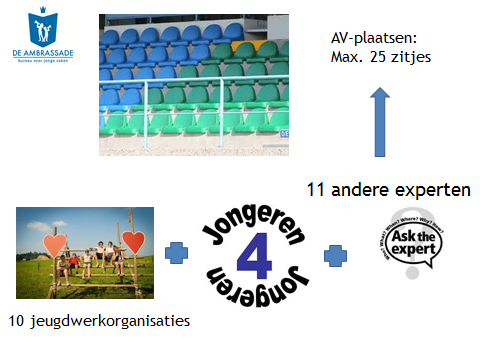 Organisaties uit het decreet vlaams jeugd- en kinderrechtenbeleid: 10 plaatsenWordt voorgedragen aan AV door de commissie jeugdwerkIndividuele leden van de Vlaamse Jeugdraad: 4 plaatsenWordt voorgedragen aan AV door de AV van de Vlaamse JeugdraadAndere experten (bovenbouwactoren, actoren uit het jeugdinformatielandschap, organisaties uit belendende sectoren, kinderrechtenactoren, …): 11 plaatsenWordt voorgedragen aan AV door RvB van De AmbrassadeBelangrijke principesAV-leden nemen geen vertegenwoordigersrol t.a.v. een bepaalde groep, maar zijn verantwoordelijk voor het beheren van de algemene werking van De Ambrassade en het waarmaken van de drie decretale opdrachten van De Ambrassade.De AV en RvB hebben in de eerste plaats een beleidsmatige functie (personeel, financiën, infrastructuur…).Principieel streven we naar een 1/3de genderbalans voor de samenstelling van de hele algemene vergadering. Om dit met behulp van een groeipad te realiseren, moeten alle vrije plaatsen nu ingevuld worden met een 50/50 samenstelling. Procedure invulling AV van De Ambrassade door commissie jeugdwerkTelkens er plaatsen vacant zijn, wordt een procedure opgestart:We vinden het van groot belang om de diversiteit van de sector aan bod te laten komen in De Ambrassade, ook in de AV.  Er is geen vastgelegde verdeling, maar de kerngroep heeft bij het stemmen wel aandacht voor diversiteit in organisaties wat betreft: landelijk georganiseerd jeugdwerk/organisaties participatie en informatie/cultuureducatieve organisaties/politieke jongerenorganisatiesnaast de decretale werksoortenindeling streven we ook binnen die onderdelen naar een verdeling qua types (bv. koepels, vakantieorganisaties…) en grootte (grote, kleine, middelgrote organisaties).We streven naar een 1/3de genderbalans voor de samenstelling van de hele algemene vergadering. Om dit met behulp van een groeipad te realiseren, moeten alle vrije plaatsen ingevuld worden met een 50/50 samenstelling.De AV en RvB hebben in de eerste plaats een beleidsmatige functie (personeel, financiën, infrastructuur…). We streven dus in de eerste plaats naar mensen die daarin een meerwaarde bieden.De oproep wordt verspreid naar alle organisaties gesubsidieerd binnen het Decreet houdende een vernieuwd jeugd- en kinderrechtenbeleid (met uitzondering van de bovenbouworganisaties), op niveau van de coördinatie. Kandidaten kunnen zich kenbaar maken bij inge.geerardyn@ambrassade.be ten laatste tegen 6 december 2019.Stemmen voor de kandidaten gebeurt door de kerngroep van de Commissie Jeugdwerk ten laatste tegen 10 december 2019.De nieuwe verkozene wordt op 11 december 2019 door de CJW voorgedragen aan de AV van De Ambrassade. De AV bekrachtigt de voorgedragen leden.Bijlage: Huidige AV (max. 25 leden)Jeugdwerkers (2 plaatsen vrij) benoemd vanuit commissie jeugdwerk (10 plaatsen)2 plaatsen vrij, dus Commissie jeugdwerk moet procedure opstarten.Vlaamse Jeugdraad benoemd vanuit de adviesraad (4 plaatsen)Andere experten benoemd vanuit de RvB (11 plaatsen)Datum: Deadline: De woensdag voor de Commissie Jeugdwerk. Sturen naar: liesbeth.maene@ambrassade.beNeem zeker vooraf de verwachtingen naar AV-leden en de procedure door (zie document hierboven).Voor meer info: 0484/434.303 (Eva Vereecke, directeur De Ambrassade)MotiveringGelet op de taken van de AV en de verwachtingen naar AV-leden, wat is jouw motivatie om lid te worden van de AV van De Ambrassade?Jo Van den Bossche VDSStefaan Vandelacluze BammGerd Vertommen KaravaanEls Van EffelterreJESAnnemie KoningsScouts en Gidsen VlaanderenNiels De CeulaerChiroEllen GoovaertsArktosPieter QuaghebeurDas KunstSibille DeclercqAwelEthem BukeyEveline MeylemansNiele GeypensAlexandra SmarandescuStefaan MarienAgentschap Zorg en GezondheidTom Lazou Wijkgezondheidscentrum GentLies VerhetselTwisted StudioKatelijne Morreel Publiq Nele WillemsAP HogeschoolAndy DemeulenaereMediawijsSofie Van ZeebroeckJintGaëlle BuysschaertKDG HogeschoolJurgen SprangersBataljongLotta CoenenHAIO (huisarts in opleiding)Tom WilloxKDGPersoonlijke gegevensPersoonlijke gegevensVoornaamFamilienaamOrganisatieE-mailTel nr